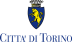 Circoscrizione 8  San Salvario - Cavoretto - Borgo Po  Nizza Millefonti - Lingotto - Filadelfia RICEVUTA DI AVVENUTO SOPRALLUOGO   Il/La sottoscritto/a ______________________________ nato/a a __________________________  il __________________Cod. Fiscale_____________________, residente a ___________________  Via _______________________________, nella sua qualità di legale rappresentante dell’Ente non  commerciale, dell’ Associazione senza fini di lucro: ______________________________________   ai fini dell’ammissibilità alla p r o c e d u r a per PER LA GESTIONE SOCIALE DELLA BOCCIOFILA COMUNALE “BOCCIOFILA NIZZA” SITA IN VIA VENTIMIGLIA 61/A CIG. 8898256126.di aver effettuato in data : __________________    personalmente    a mezzo persona delegata:sig/sig.ra_________________________________________________  il sopralluogo presso la struttura oggetto della concessione, di aver preso visione delle  caratteristiche della stessa e di tutte le circostanze generali e particolari che possono influire sullo  svolgimento del servizio.   Data _________ FIRMA______________________________  Si attesta che il/la Sig./Sig.ra ______________________________________________  Incaricato/a da _________________________________________________________ ha effettuato  il sopralluogo in loco (come da dichiarazione sopra espressa), ha ricevuto tutte le illustrazioni e  chiarimenti di dettaglio che riteneva necessarie, nonché copia della presente dichiarazione.  Torino,_________________  L’incaricato/a della Circoscrizione 8 ____________________________  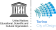 Corso Corsica 55 Torino - tel. +39.011.01134927 - fax +39.011.01135919 